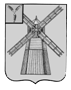 АДМИНИСТРАЦИЯ ПИТЕРСКОГО МУНИЦИПАЛЬНОГО РАЙОНА САРАТОВСКОЙ ОБЛАСТИП О С Т А Н О В Л Е Н И Еот 17 марта  2016  года  №  144с. ПитеркаО внесении изменений в постановлениеадминистрации Питерского муниципальногорайона от 18 июня 2012 года № 235В соответствии с частью 6 статьи 11.2 Федерального закона от 27 июля 2010 года № 210-ФЗ «Об организации предоставления государственных и муниципальных услуг», Уставом Питерского муниципального района, рассмотрев протест прокурора Питерского района от 11 марта 2016 года  № 46-2016 на постановление администрации муниципального района от 18 июня 2012 года № 235 «Об утверждении административного регламента по оказанию муниципальной услуги по выдаче справки о наличии (об отсутствии) задолженности и расчетов по арендной плате»,  администрация муниципального района ПОСТАНОВЛЯЕТ:	Внести в постановление администрации Питерского муниципального района от 18 июня 2012 года № 235 «Об утверждении Административного регламента по оказанию муниципальной услуги по выдаче справки о наличии (об отсутствии) задолженности и расчетов по арендной плате» (с изменениями от 6 ноября 2012 года № 488, от 1 апреля 2014 года № 135) следующие изменения:- в пункте 2 постановления  слова «заместителя главы администрации муниципального района по экономике и управлению имуществом» заменить словами «председателя комитета по экономике, управлению имуществом и закупкам администрации муниципального района»;  - пункт 5.2 приложения к постановлению изложить в новой редакции:«5.2. Заявитель может обратиться с жалобой, в том числе в следующих случаях:1) нарушение срока регистрации запроса заявителя о предоставлении муниципальной услуги;2) нарушение срока предоставления муниципальной услуги;3) требование у заявителя документов, не предусмотренных нормативными правовыми актами Российской Федерации, нормативными правовыми актами субъектов Российской Федерации, муниципальными правовыми актами для предоставления муниципальной услуги;4) отказ в приеме документов, предоставление которых предусмотрено нормативными правовыми актами Российской Федерации, нормативными правовыми актами субъектов Российской Федерации, муниципальными правовыми актами для предоставления муниципальной услуги, у заявителя;5) отказ в предоставлении муниципальной услуги, если основания отказа не предусмотрены федеральными законами и принятыми в соответствии с ними иными нормативными правовыми актами Российской Федерации, нормативными правовыми актами субъектов Российской Федерации, муниципальными правовыми актами;6) затребование с заявителя при предоставлении муниципальной услуги платы, не предусмотренной нормативными правовыми актами Российской Федерации, нормативными правовыми актами субъектов Российской Федерации, муниципальными правовыми актами;7) отказ органа, предоставляющего муниципальную услугу, должностного лица  органа, предоставляющего муниципальную услугу, в исправлении допущенных опечаток и ошибок в выданных в результате предоставления муниципальной услуги документах либо нарушение установленного срока таких исправлений.»;- слова по тексту «заместитель главы администрации муниципального района по экономике и управлению имуществом» заменить словами «председатель комитета по экономике, управлению имуществом и закупкам администрации муниципального района» в соответствующих падежах. 2. Настоящее постановление вступает в силу со дня опубликования на официальном сайте администрации  Питерского муниципального района в сети Интернет.И.о. главы администрациимуниципального района                                                                   А.А. Иванов